ПРОЕКТ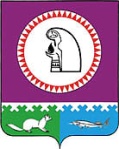 О признании утратившим силу решенияСовета депутатов городского поселения Октябрьское от 29.12.2007 № 123 «Об утверждении Положения об организациисбора и вывоза бытовых отходов и мусора»                                           В целях приведения муниципального нормативного правового акта в соответствие с действующим законодательством, на основании Федерального закона от 29.12.2014 № 458-ФЗ «О внесении изменений в Федеральный закон «Об отходах производства и потребления», отдельные законодательные акты Российской Федерации и признании утратившими силу отдельных законодательных актов (положений законодательных актов) Российской Федерации»,  Совет депутатов городского поселения Октябрьское РЕШИЛ:1. Признать утратившим силу решение Совета депутатов городского поселения Октябрьское от 29.12.2007 № 123 «Об утверждении Положения об организации сбора и вывоза бытовых отходов и мусора».                                     2. Обнародовать настоящее решение путем размещения в общедоступных местах, а также на официальном сайте городского поселения Октябрьское в сети «Интернет».3. Решение вступает в силу после его официального обнародования. 4. Контроль за исполнением решения возложить на постоянную комиссию Совета депутатов городского поселения Октябрьское по экономике и природопользованию (Медведев А.А.).Глава городского 						Председатель Совета депутатов поселения Октябрьское                                                      городского поселения Октябрьское                                            _________________ В.В. Сенченков           		_______________ Л.Н. Черкасова«____»_____________ 2017 года				«____»______________2017 года СОВЕТ ДЕПУТАТОВ ГОРОДСКОЕ ПОСЕЛЕНИЕ ОКТЯБРЬСКОЕОктябрьского районаХанты-Мансийского автономного округа - ЮгрыРЕШЕНИЕСОВЕТ ДЕПУТАТОВ ГОРОДСКОЕ ПОСЕЛЕНИЕ ОКТЯБРЬСКОЕОктябрьского районаХанты-Мансийского автономного округа - ЮгрыРЕШЕНИЕСОВЕТ ДЕПУТАТОВ ГОРОДСКОЕ ПОСЕЛЕНИЕ ОКТЯБРЬСКОЕОктябрьского районаХанты-Мансийского автономного округа - ЮгрыРЕШЕНИЕСОВЕТ ДЕПУТАТОВ ГОРОДСКОЕ ПОСЕЛЕНИЕ ОКТЯБРЬСКОЕОктябрьского районаХанты-Мансийского автономного округа - ЮгрыРЕШЕНИЕСОВЕТ ДЕПУТАТОВ ГОРОДСКОЕ ПОСЕЛЕНИЕ ОКТЯБРЬСКОЕОктябрьского районаХанты-Мансийского автономного округа - ЮгрыРЕШЕНИЕСОВЕТ ДЕПУТАТОВ ГОРОДСКОЕ ПОСЕЛЕНИЕ ОКТЯБРЬСКОЕОктябрьского районаХанты-Мансийского автономного округа - ЮгрыРЕШЕНИЕСОВЕТ ДЕПУТАТОВ ГОРОДСКОЕ ПОСЕЛЕНИЕ ОКТЯБРЬСКОЕОктябрьского районаХанты-Мансийского автономного округа - ЮгрыРЕШЕНИЕСОВЕТ ДЕПУТАТОВ ГОРОДСКОЕ ПОСЕЛЕНИЕ ОКТЯБРЬСКОЕОктябрьского районаХанты-Мансийского автономного округа - ЮгрыРЕШЕНИЕСОВЕТ ДЕПУТАТОВ ГОРОДСКОЕ ПОСЕЛЕНИЕ ОКТЯБРЬСКОЕОктябрьского районаХанты-Мансийского автономного округа - ЮгрыРЕШЕНИЕСОВЕТ ДЕПУТАТОВ ГОРОДСКОЕ ПОСЕЛЕНИЕ ОКТЯБРЬСКОЕОктябрьского районаХанты-Мансийского автономного округа - ЮгрыРЕШЕНИЕ«»20017 г.№пгт. Октябрьскоепгт. Октябрьскоепгт. Октябрьскоепгт. Октябрьскоепгт. Октябрьскоепгт. Октябрьскоепгт. Октябрьскоепгт. Октябрьскоепгт. Октябрьскоепгт. Октябрьское